花蓮縣秀林鄉富世國小附設幼兒園104學年度幼兒園104年第2學期午餐照片3月7日星期一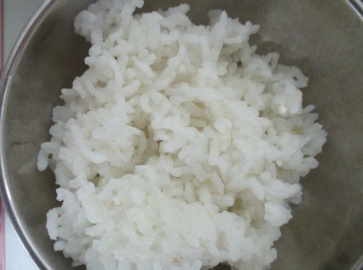 主食~白飯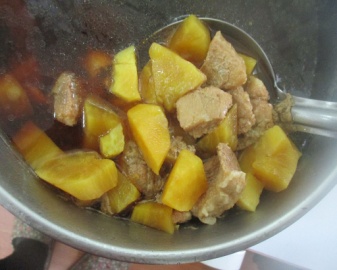 紅燒肉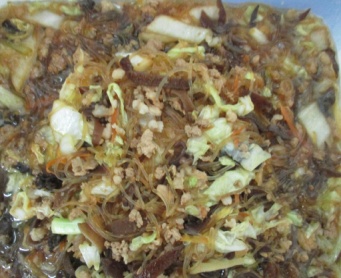 開陽河粉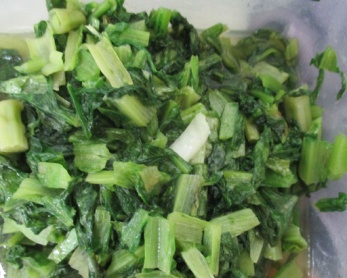 時蔬~萵苣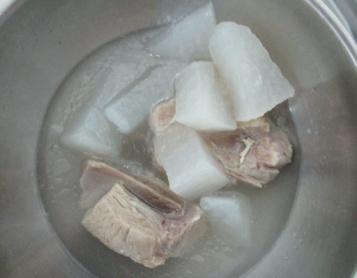 排骨蘿蔔湯